Brides Online July 17, 2018https://www.brides.com/gallery/best-beachfront-hotels-california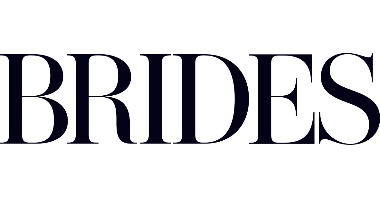 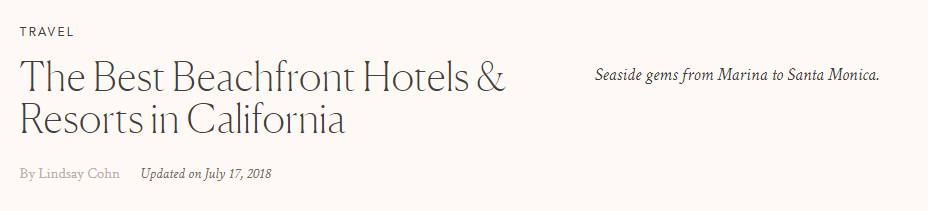 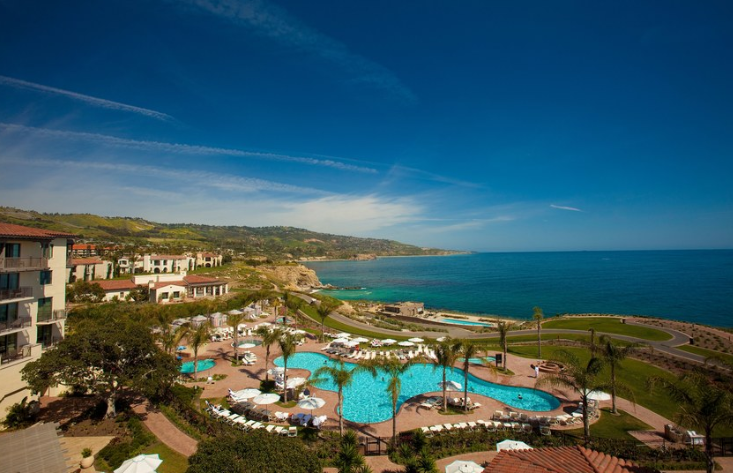 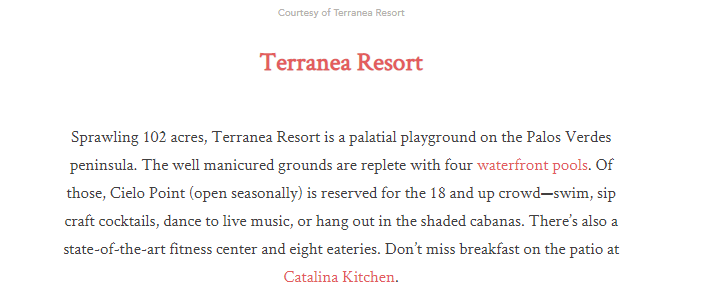 